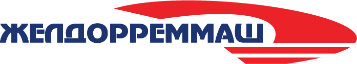 Пресс-релиз 29 сентября 2023г.   В филиалах АО “Желдорреммаш” проводится прививочная кампания от гриппа      В южных регионах присутствия предприятий АО «Желдорреммаш» она стартовала совсем недавно, в более северных – набирает обороты. До конца октября сотрудники Общества имеют возможность привиться непосредственно на предприятиях, в заводских специализированных медицинских пунктах. Медицинская манипуляция для работников бесплатная. Содействие оказывают поликлиники ОАО «РЖД». В среднем ежегодно на рабочем месте получают важную прививку от сезонных респираторных заболеваний почти 4 тысячи работников компании или более 22% персонала Общества.     Вакцинация персонала АО «Желдорреммаш» - традиционное ежегодное мероприятие, направленное на защиту сотрудников от сезонных респираторных заболеваний гриппом и ОРВИ. Формирование иммунитета позволяет снижать уровень заболевших на предприятиях компании, что актуально, в том числе, в период возможной пандемии нового коронавируса. Чаще всего для инъекции используется современная и безопасная отечественная вакцина «Совигрипп».     Необходимо отметить, что вакцинация – не единственная форма профилактики вирусных инфекций на площадках АО «Желдорреммаш». Так, все заводы Общества снабжены рециркуляторами воздуха, пирометрами и дезинфекторами. В заводских столовых с наступлением неблагоприятного эпидсезона в меню добавляются блюда с чесноком, луком, а также компоты из смородины, облепихи и клюквы. - Вакцинация против гриппа – одно из мероприятий, которое позволяет сохранить здоровье. Мы уже много лет на площадках компании организовываем иммунизацию персонала. Круглогодично работники части заводов могут ставить себе бесплатно прививку от клещевого энцефалита, гепатита В, столбняка, дифтерии, а осенью мы вакцинируем весь персонал от гриппа. В этом году сезонная заболеваемость респираторными заболеваниями, в связи с распространением нового штамма Covid-19, имеет свои особенности, и мы делаем все возможное, чтобы обезопасить своих работников от болезней и их осложнений», – отмечает заместитель генерального директора (по управлению персоналом и трансформации) АО «Желдорреммаш» Андрей Красовский.              Справка: АО «Желдорреммаш»  — российская компания, занимающаяся ремонтом тягового подвижного состава. Представляет собой сеть локомотиворемонтных заводов, на базе которых осуществляются все виды средних и тяжелых ремонтов локомотивов, производство комплектующих, выпуск новых тепловозов.        Основным заказчиком выступает ОАО «РЖД».  АО «Желдорреммаш» ежегодно производит ремонт более 2,5 тысяч секций локомотивов. Осуществляя качественное обслуживание тягового подвижного состава на протяжении всего жизненного цикла, компания гарантирует безопасность пассажиров, сохранность грузов и бесперебойность железнодорожного сообщения. АО «Желдорреммаш» имеет 9 производственных площадок по всей территории страны.